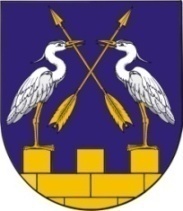 КОКШАЙСКАЯ СЕЛЬСКАЯ       МАРИЙ ЭЛ РЕСПУБЛИКЫСЕ         АДМИНИСТРАЦИЯ  ЗВЕНИГОВО МУНИЦИПАЛ                                            ЗВЕНИГОВСКОГО       РАЙОНЫН КОКШАЙСК           МУНИЦИПАЛЬНОГО РАЙОНА ЯЛ КУНДЕМ          РЕСПУБЛИКИ МАРИЙ ЭЛ АДМИНИСТРАЦИЙЖЕ                      ПОСТАНОВЛЕНИЕ 			                           ПУНЧАЛот 1 октября 2021 г. № 114О внесении изменения в постановление администрации муниципального образования «Кокшайское сельское поселение» от 14 апреля . 
№ 53 «Об утверждении Положения об оплате труда работников Администрации муниципального образования «Кокшайское сельское поселение», осуществляющих профессиональную деятельность 
по профессиям рабочих»В соответствии с Федеральным законом от 16 декабря .
№ 439-ФЗ «О внесении изменений в Трудовой кодекс Российской Федерации в части формирования сведений о трудовой деятельности 
в электронном виде», Постановлением Правительства Республики Марий Эл от 20 июля . № 277 «О внесении изменений 
в постановление Правительства Республики Марий Эл от 31 января 
2011 г. № 31», Уставом Кокшайского сельского поселения Кокшайская сельская администрация п о с т а н о в л я е т:1. Внести в постановление администрации муниципального образования «Кокшайское сельское поселение» от 14 апреля . 
№ 53 «Об утверждении Положения об оплате труда работников Администрации муниципального образования «Кокшайское сельское поселение», осуществляющих профессиональную деятельность 
по профессиям рабочих» следующее изменение:- в наименовании, пунктах 1-3 слова «администрация муниципального образования «Кокшайское сельское поселение» в соответствующем падеже заменить словами «Кокшайская сельская администрация» в соответствующем падеже;2. Внести в Положение об оплате труда работников Администрации муниципального образования «Кокшайское сельское поселение», осуществляющих профессиональную деятельность по профессиям рабочих, утвержденное указанным выше постановлением, следующие изменения:- в наименовании, пунктах 2, 17, 18, 22-30 слова «администрация муниципального образования «Кокшайское сельское поселение» 
в соответствующем падеже заменить словами «Кокшайская сельская администрация» в соответствующем падеже;- абзац третий пункта 14 изложить в следующей редакции:«Основанием для определения общего стажа работы, дающего право на получение ежемесячной надбавки за стаж, является трудовая книжка (при наличии) и (или) сведения о трудовой деятельности, оформленные в установленном законодательством порядке, а также документы, удостоверяющие наличие стажа работы (службы), дающего право на ежемесячную надбавку за стаж.».3. Настоящее постановление подлежит обнародованию и размещению на  официальном сайте Администрации Звениговского муниципального района в информационно-телекоммуникационной сети «Интернет» -   www.admzven.ru.Глава администрации 				Николаев П.Н.